Proposition de réponses / réponses attenduesBIOLOGIEExercice1) Réponse par Vrai ou faux :L’ADN est une molécule constituée de nucléotides :son nucléotide peut renfermer une base azotée appelée uracile : FAUX (0.25)les bases azotées de ses nucléotides sont portées par le désoxyribose : VRAI (0.25)l’hydrolyse totale d’un nucléotide donne une molécule d’acide phosphorique : FAUX (0.25)2) On recopie chacune des phrases suivantes, et on la complète par le mot ou le groupe de mots qui convient.La molécule d’ADN (0.25) est formée par une double chaîne de Nucléotides (0.25). La testostérone (0.25), produite par les cellules de Leydig (interstitielles) (0.25) se trouvant entre les tubes séminifères, est responsable de l’apparition des caractères sexuels secondaire (0.25)3) Justification de l’affirmation : « Le testicule des mammifères est une glande mixte »    - Rôle endocrine : sécrétion d’hormone mâle testostérone dans le sang (0.25)    - Rôle exocrine : spermatogenèse ou formation de spermatozoïde (0.5)4) Si une femme ne veut plus concevoir d’enfants, les mesures contraceptives qu’elle pourrait prendre sont :    - Ligature et section des trompes (0.5)   - Ovariectomie (0.5)Proposition de réponses / réponses attenduesProblème Partie A : BIOLOGIE MOLECULAIRE1) le document I résume la synthèse d’une protéine. Annotation et titre du document sans le reproduire :    ADN (0.25)			4- Liaison peptidique (0.25)		7- Traduction (0.25)ARNm (0.25)			5- ARNt (Anticodon) (0.25)Transcription (0.25)		6- Ribosome (0.25)2) a- Utilisation de l’extrait du code génétique, et l’ARNm correspondant :        Protéine : Ala – Leu – Cys – Thr – Glu        ARNm :   GCU  UUA   UGU   ACU   GAA    UAG     (0.25)                                                                            Facultatif      b- Les nucléotides n°10 et 11 de l’ADN codant cette protéine ont été substitués respectivement par A et T. Ecriture           de la séquence et le nom de la nouvelle molécule formée :                          ADN avant mutation                                          Mutation par substitutionADN après mutation                                            TranscriptionARNm nouvellement formé	                  TraductionAla – Leu – Cys – Tyr – Glu – protéine ou polypeptide (0.5)                                                   mutée             mutéProposition de réponses / réponses attenduesPartie B : REPRODUCTION HUMAINE1) Reproduction du tableau et remplissage2) La fécondation assure la pérennité de l’espèce.                                                                               a- Après la fécondation, l’œuf subit deux phénomènes : la segmentation (mitoses) (0.25), et la migration   (développement embryonnaire) (0.25).        b- L’œuf va s’implanter dans l’utérus, à ce stade son état doit être très irriguée en vaisseaux sanguins / dentelle         utérine hypertrophiée / congestionné / silence utérin (0.5).3) L’ovariectomie chez une mammifère femelle provoque l’absence de la dentelle utérine. Pour la rétablir à la normale, elle doit faire une Injection d’hormones ovariennes (0.5) ou Greffe de l’ovaire (0.5)Proposition de réponses / réponses attenduesPartie C : HEREDITE ET GENETIQUE1- Les génotypes des parents et le génotype de 1Les allèles rose et épineux sont dominants, ils sont représentés respectivement par les lettres R et E. Les allèles blanche et lisse sont récessifs, ils sont représentés respectivement par les lettres b et lN.B : Les réponses sont valables pour un gène à ségrégation indépendante et pour un gène lié.P1 = fleurs blanches et à pied lisse ; P2 = fleurs roses et à pied épineux ; F1 = première génération	ou                                                 ou	      	ou                          (0.5)                                              (0.5)                                                        (0.5)2- a) Le croisement d’une plante à fleurs blanches et à pied lisse avec une plante de 1 est un Back-cross ou         croisement de retour (0.25)      b) L’intérêt de ce croisement est de reconnaître la pureté d’un individu à phénomène dominant (hétérozygote          ou homozygote) (0.25)                                                           3- Les génotypes et les phénotypes des plantes issues de ce croisement :Parents F1 X [b l]	4 phénotypes et 4 génotypes → Ségrégation indépendante de caractères	2 phénotypes et 2 génotypes → linkagePhénotype [RE]  x [b l]Génotype                    xGamètes R E ; R l  ;  b E ,  b l   ;  b lEchiquier Proposition de réponses / réponses attenduesGEOLOGIE I1- a) On entend par céramique : l’art ou industrie qui utilise l’argile comme matière 1ère (0.5)    b) Quatre produits de la céramique : brique, porcelaine, faïence, poterie (0.25x4) 2- a) Ecriture de la formule du carbonate de calcium : Ca C03  (0.25)    b) Pour reconnaître une roche calcaire, on fait un test à l’acide et on obtient comme réaction :         une effervescence (0.25)    c) Deux types de roches calcaires ainsi que leur utilisation :- cipolin :  ornementation, ciment, chaux, - marbre : dolomie, calcaire oolithique, carrelage, craie      3- Le traitement du pétrole brut pour la fabrication de nombreux hydrocarbures liquides, solides et gazeux constitue la pétrochimie.- Représentation du schéma et annotation des différentes étapes de la formation d’un gisement de pétrole.                                         Toit                                        Magasin           (1)                                            Roche mère4- a) Deux matières principales et deux matières accessoires nécessaires pour la fabrication du ciment :        - Matières principales : argile, calcaire, marne (0.5)        - Matières accessoires : pouzzolane, gypse, oxyde de fer (0.5)b) Utilisations des ciments CPJ et CPA     - CPA béton (0.5)    - CPJ dallage, mortier (0.5)Proposition de réponses / réponses attenduesGEOLOGIE II1- Calcule de la distance réelle entre A et B     Echelle de la carte E :  =  =  (0.5)AB distance sur la carte : 14cmAB distance réelle : 14x100 = 1400m (0.5)2- a) La lettre C signifie : crétacé (0.25)    b) Ces couches appartiennent à l’ère géologique secondaire (0.25).        Classement des couches dans l’ordre chronologique : C3 <  C2 <  C1 <  CI <  CII <  CIII <  CIV   (0,5 ou 0)Récente                                             Ancienne3) Cette carte représente une structure plissée (0.5)Justifications :     - pendage variable (0.25)     - terminaison périclinale (0.25)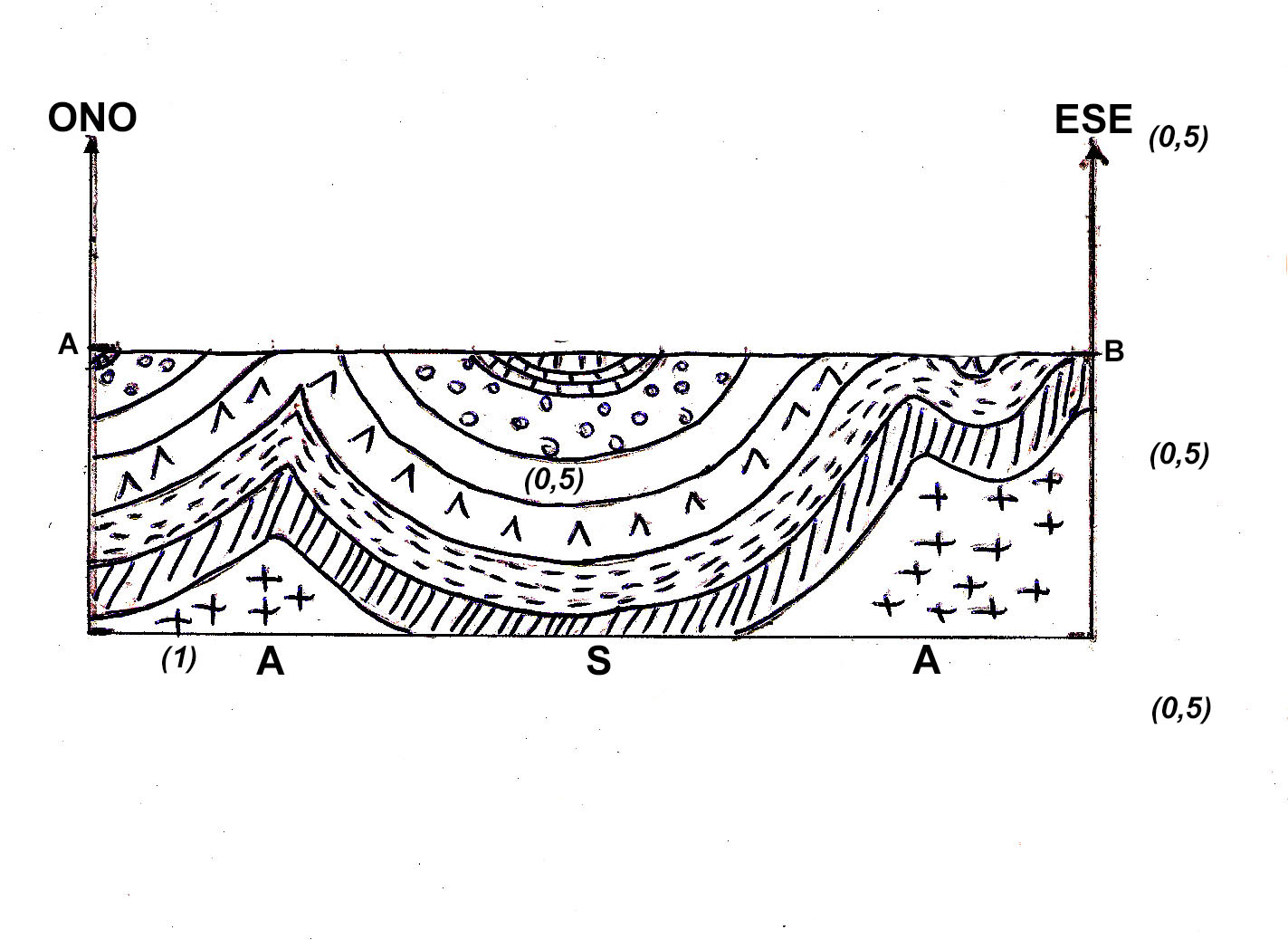 MatièreS.V.TSession2010Série CPartie du sujetN° QuestionsRéférence dans le programme scolaireObjectif généralObjectifs spécifiques : L’élève doit être capable de (d’) :BIOLOGIEExercice1) 2)1ère phrase à compéterBIOLOGIE MOLECULAIREL’information génétiqueLe support de l’information génétique : l’ADN- L’élève doit être capable de réaliser l’uniformité quasi-totale morphologique et fonctionnelle des protéines du même type.Représenter le modèle d’ADN de Watson et CrickBIOLOGIEExercice2) 2ème phrase à compéter3)4)REPRODUCTION HUMAINEStructure et rôles des gonades La formation des gamètesMaîtrise de la reproductionDes situations exceptionnelles, stérilisation, avortement- L’élève doit être capable d adopter des attitudes éclairées concernant sa sexualité à partir des connaissances sur la structure et le fonctionnement du système reproducteur.Comprendre l’organisation et les rôles des gonades.Expliquer les cas de stérilisation ou d’avortement.Partie du sujetN° QuestionsRéférence dans le programme scolaireObjectif généralObjectifs spécifiques : L’élève doit être capable de (d’) :BIOLOGIEProblèmePartie A1) 2)   a-   b-BIOLOGIE MOLECULAIREL’expression de l’information génétiqueLa corrélation des séquences de bases azotées. La synthèse des protéines.- L’élève doit être capable de réaliser l’uniformité quasi-totale morphologique et fonctionnelle des protéines du même type.Déterminer les séquences de base azotées qui dirigent la structure d’une protéine.Expliquer les différentes phases de la transcription et de la traduction.123456789101112131415CGAAATACATGACTTCGAAATACAATACTTGCUUUAUGUUAUGAAPartie du sujetN° QuestionsRéférence dans le programme scolaireObjectif généralObjectifs spécifiques : L’élève doit être capable de (d’) :BIOLOGIEProblèmePartie B1) REPRODUCTION HUMAINEStructure et rôles des gonadesLa spermatogénèseL’ovogénèse- L’élève doit être capable d adopter des attitudes éclairées concernant sa sexualité à partir des connaissances sur la structure et le fonctionnement du système reproducteur.Identifier les différentes phases de la spermatogénèse.Expliquer les différentes phases de l’ovogénèse.BIOLOGIEProblèmePartie B2)La fécondationFusion des gamètesNotion de développement embryonnaire.La prégastrulation.- L’élève doit être capable d adopter des attitudes éclairées concernant sa sexualité à partir des connaissances sur la structure et le fonctionnement du système reproducteur.Corréler méiose et fécondation.Identifier l’évolution de l’œuf jusqu’à la nidation.BIOLOGIEProblèmePartie B3) Maîtrise de la reproductionLa reproduction médicalement assistée- L’élève doit être capable d adopter des attitudes éclairées concernant sa sexualité à partir des connaissances sur la structure et le fonctionnement du système reproducteur.Expliquer la nécessité d’une reproduction médicalement assistée.OvogenèseSpermatogenèseOrgane où se déroule le phénomèneOvaire (0.25)Testicule (0.25)Nom du produit final obtenuOvocyte II (ovule) (0.25)Spermatozoïde (0.25)Hormone qui contrôle le phénomèneFSH (0.25)FSH (0.25)Partie du sujetN° QuestionsRéférence dans le programme scolaireObjectif généralObjectifs spécifiques : L’élève doit être capable de (d’) :BIOLOGIEProblèmePartie C1) 2)   a-   b-3)DihybridismeLa ségrégation indépendante des caractères hybrides et backcrossLa liaison des caractères linkage, 1° et 2° générations, backcross- L’élève doit être capable de réaliser la similitude au sein d’une population et l’unicité d’un individu de même que la possibilité d’une sélection et d’une évolution des êtres vivants.Expliquer les proportions lors des ségrégations indépendantes.  représenter symboliquement un phénotype et génotype.                    γ ♂  γ ♀¼ R E¼ R L¼ b E¼ b lb l¼¼¼¼(0.75)[RE][Rl][bE][bl](0.75)Partie du sujetN° QuestionsRéférence dans le programme scolaireObjectif généralObjectifs spécifiques : L’élève doit être capable de (d’) :GEOLOGIE I1) GEOLOGIE APPLIQUEEL’argileLa céramique- L’élève doit être capable de réaliser les problèmes du choix de la matière à utiliser dans les industries et en génie civil.Identifier un échantillon d’argile utilisable en industrie de poterie ou de céramique.GEOLOGIE I2)Le calcaire et le marneLes propriétés physiques et chimiques- L’élève doit être capable de réaliser les problèmes du choix de la matière à utiliser dans les industries et en génie civil.Connaître un échantillon de roche calcaire utilisable en cimentaire.GEOLOGIE I3) Le pétrole Les modes de formation du pétrole.Les gisements de pétrole.- L’élève doit être capable de réaliser les problèmes du choix de la matière à utiliser dans les industries et en génie civil.Rétablir les conditions de formation de gisement de pétrole.Identifier les différentes formes de piège à pétrole.GEOLOGIE I4) Le calcaire et le marneLa fabrication de cimentExpliquer les différentes phases de la fabrication du ciment.Partie du sujetN° QuestionsRéférence dans le programme scolaireObjectif généralObjectifs spécifiques : L’élève doit être capable de (d’) :GEOLOGIE II1) 2)3)4)CARTOGRAPHIECartes topographiquesGénéralités sur les cartes topographiquesCartes géologiquesGénéralités sur les cartes géologiquesRéalisation des coupes géologiques dans différentes structures géologiques- L’élève doit être capable de lire des cartes pour en déterminer la topographie et les ressources naturelles.Lire correctement une carte topographiqueLire une carte géologique.Dresser correctement une coupe géologique.